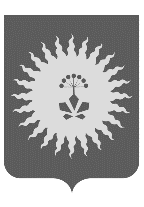 ДУМА  АНУЧИНСКОГО МУНИЦИПАЛЬНОГО  ОКРУГАПРИМОРСКОГО КРАЯР Е Ш Е Н И Е	25.01.2023	с. Анучино				№  386-НПАВ соответствии с Федеральным законом от 06.10.2003 № 131-ФЗ «Об общих принципах организации местного самоуправления в Российской Федерации», Уставом Анучинского муниципального округа, Дума округа:РЕШИЛА:1. Принять решение «О Положении «О порядке присвоения имён муниципальным учреждениям, улицам, паркам, площадям, установки мемориальных досок и памятных знаков на территории Анучинского муниципального округа». 2. Настоящее решение направить главе Анучинского муниципального округа для подписания и официального опубликования (обнародования).3. Настоящее решение вступает в силу со дня его официального опубликования.ПредседательДумы Анучинскогомуниципального округа                                                                  Г.П. ТишинаО Положении «О порядке присвоения имён муниципальным учреждениям, улицам, паркам, площадям, установки мемориальных досок и памятных знаков на территории Анучинского муниципального округа»